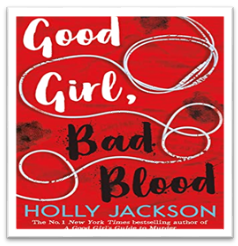 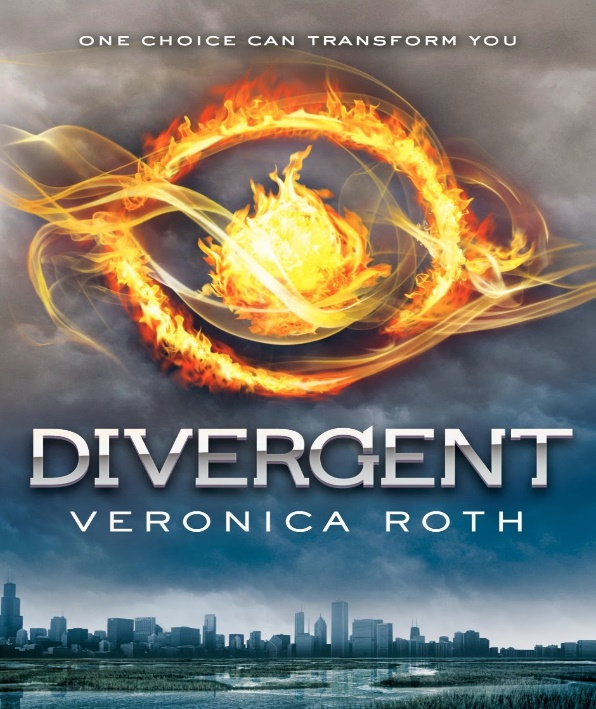 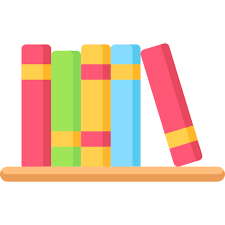 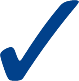 =